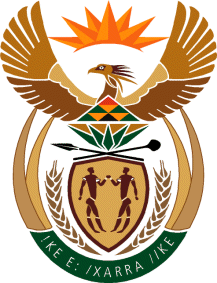 MINISTRY: PUBLIC SERVICE AND ADMINISTRATIONREPUBLIC OF SOUTH AFRICANATIONAL ASSEMBLYQUESTION FOR WRITTEN REPLY DATE:		21 OCTOBER 2022QUESTION NO.: 	3762.		Ms R N Komane (EFF) to ask the Minister of Public Service and Administration:Whether a Senior Management Service (SMS) Pre-entry certificate (Nyukela) is an entry requirement for employment in the Public Service; if not, what is the position in this regard; if so, (a) who must ensure compliance and (b) what are the reasons that government departments are advertising SMS positions without the Nyukela requirement?									         NW4650EREPLY: The Nyukela is a requirement prior to a person being appointed into a SMS post.  This is as directed by the Minister for the Public Service and Administration. Heads of Department are required to ensure compliance. This includes ensuring that departments indicate Nyukela on the advert as a requirement prior to the appointment of a person to a SMS post. Departments are required to include the Nyukela as a requirement for appointment when advertising an SMS post. When the DPSA notes that the matter is not addressed in an advertisement that is to be placed in the Public Service Vacancy Circular, it is duly referred back to the Department to correct.End 